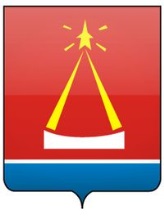 КОНТРОЛЬНО-СЧЁТНАЯ ПАЛАТА ГОРОДА ЛЫТКАРИНО МОСКОВСКОЙ ОБЛАСТИСтандарт внешнего муниципального финансового контроля «Проведение и оформление результатов финансового аудита»УтвержденоПриказом КСП г. Лыткариноот 16.07.2018 №34Содержание1.Общие положения	32. Содержание финансового аудита	33. Подготовительный этап финансового аудита	44. Проведение финансового аудита	55. Оформление результатов финансового аудита	121.Общие положения1.1. Стандарт «Проведение и оформление результатов финансового аудита» (далее - Стандарт) разработан в соответствии с Федеральным законом от 07.02.2011 № 6-ФЗ «Об общих принципах организации и деятельности контрольно-счетных органов субъектов Российской Федерации и муниципальных образований», Положением о Контрольно-счетной палате города Лыткарино Московской области (далее - КСП г. Лыткарино) на основании типового стандарта внешнего государственного финансового контроля, рекомендованного решением Президиума Совета контрольно-счетных органов при Счетной палате Российской Федерации (протокол № 2-ПКСО от 03.06.2015). 1.2. Целью Стандарта является определение содержания, единых требований к организации и проведению финансового аудита КСП г. Лыткарино. 1.3. Задачей Стандарта является установление правил и процедур подготовки, проведения и оформления результатов финансового аудита, проводимого КСП г. Лыткарино. 1.4. Положения Стандарта применяются при проведении контрольных мероприятий, программы которых включают вопросы проверки ведения бухгалтерского (бюджетного) учета, достоверности финансовой отчетности, а также соблюдения законов и иных нормативных правовых актов при использовании средств местного бюджета, бюджетов внебюджетных фондов, а также муниципальной собственности. 1.5. Объектами финансового аудита являются муниципальные органы, иные лица, органы, учреждения и организации, на которые распространяются полномочия КСП г. Лыткарино. 2. Содержание финансового аудита2.1. Финансовый аудит (контроль) предполагает проведение документальных проверок достоверности финансовых операций, бюджетного учета, бюджетной и иной отчетности, целевого использования бюджетных (муниципальных) ресурсов в пределах компетенции КСП г. Лыткарино, проверок финансовой и иной деятельности объектов аудита (контроля). Сущность финансового аудита заключается в проведении проверок операций с муниципальными средствами и имуществом, совершенных объектом контроля, а также их учета и отражения в бухгалтерской и бюджетной отчетности (далее – финансовая отчетность) в целях установления соответствия законодательным актам Российской Федерации, субъектов Российской Федерации, муниципальным правовым актам, иным нормативным правовым актам. 2.2. К финансовому аудиту относятся контрольные мероприятия, целями проведения которых является определение: правильности ведения и полноты отражения объектом контроля в бухгалтерском (бюджетном) учете операций с муниципальными средствами; достоверности финансовой отчетности объекта контроля об использовании муниципальных средств;соответствия использования муниципальных средств, муниципального имущества объектом контроля, а также его хозяйственной деятельности законодательным актам Российской Федерации, субъектов Российской Федерации, муниципальным правовым актам, иным нормативным правовым актам. 2.3. При проведении финансового аудита проверяются документы, характеризующие финансово-хозяйственную деятельность главных администраторов (администраторов) доходов и источников финансирования дефицита бюджета, главных распорядителей (распорядителей), получателей средств бюджета субъекта РФ (местного бюджета) и средств государственных внебюджетных фондов, бюджетных, автономных организаций и прочих юридических лиц, индивидуальных предпринимателей и физических лиц в пределах полномочий КСП г. Лыткарино, а также их финансовая (бухгалтерская), статистическая и иная отчетность, отражающая использование муниципальных средств. 2.4. Финансовый аудит осуществляется посредством проведения контрольного мероприятия, включающего подготовительный, основной и заключительный этапы. 3. Подготовительный этап финансового аудита3.1. На подготовительном этапе финансового аудита осуществляется предварительное изучение предмета и объектов финансового аудита. 3.2. В ходе подготовительного этапа финансового аудита необходимо изучить нормативные правовые акты Российской Федерации, нормативно-правовые акты субъекта РФ и муниципального образования, регулирующие порядок ведения учета и подготовки отчетности, а также законы и иные нормативные правовые акты, регламентирующие финансово-хозяйственную деятельность объекта контроля. 3.3. Для выбора целей финансового аудита необходимо: получить необходимую информацию об осуществлении внутреннего финансового контроля и внутреннего финансового аудита объектами контроля, а также сведения о результатах предыдущих контрольных мероприятий, проведенных органами внешнего муниципального финансового контроля и органами внутреннего муниципального финансового контроля, сведения об устранении выявленных нарушений и недостатков (по возможности); определить уровень существенности; оценить риски. После утверждения программы проведения мероприятия при необходимости может разрабатываться рабочий план проведения мероприятия, содержащий распределение конкретных заданий по выполнению программы между исполнителями с указанием содержания работ (процедур), сроков исполнения работ и/или подготовки документа по результатам выполнения работ. 4. Проведение финансового аудитаПроцесс проведения финансового аудита в зависимости от целей и вопросов его программы может включать в себя проверку учетной политики, ведения бухгалтерского (бюджетного) учета, достоверности финансовой отчетности, соблюдения законов и иных нормативных правовых актов, касающихся финансово-хозяйственной деятельности. В ходе указанных проверок проводится оценка системы внутреннего финансового контроля и внутреннего финансового аудита объекта контроля, которая с учетом иной информации используется для выявления факторов, влияющих на риск существенных искажений, недостатков и нарушений, которые могут встретиться в финансовой отчетности и финансово-хозяйственной деятельности объекта контроля. 4.1. Проверка учетной политики 4.1.1. Целью проверки учетной политики является определение ее соответствия требованиям нормативных правовых актов и специфике деятельности объекта контроля, а также ее влияния на достоверность данных бухгалтерского (бюджетного) учета и финансовой отчетности. 4.1.2. В ходе проверки должны быть установлены: наличие у объекта контроля учетной политики для целей организации и ведения бухгалтерского учета; соответствие порядка утверждения учетной политики и ее осуществления требованиям нормативных правовых актов, в том числе своевременность утверждения учетной политики; полноту и соответствие положений учетной политики специфике деятельности объекта; утверждение рабочего плана счетов бухгалтерского учета и форм первичных учетных документов, применяемых для оформления хозяйственных операций; утверждение и выполнение порядка проведения инвентаризации имущества и обязательств объекта контроля; утверждение и выполнение правил документооборота и технологии обработки учетной информации; утверждение и выполнение порядка отражения в учете событий после отчетной даты; соблюдение порядка контроля за хозяйственными операциями, а также других решений, необходимых для организации бухгалтерского учета; обоснованность внесения изменений в учетную политику. 4.1.3. При проведении проверки учетной политики следует также определить соответствие: элементов (структуры) учетной политики положениям (стандартам) по бухгалтерскому учету (инструкции по бюджетному учету); выбранных методов учета нормативно закрепленному перечню; фактически применяемых методов учета и внутреннего финансового контроля особенностям финансовых и хозяйственных операций, целям контроля и способам, закрепленным в учетной политике; способов ведения бухгалтерского (бюджетного) учета, применяемых объектом контроля, способам, установленным его учетной политикой. При проведении проверок хозяйствующих субъектов особое внимание следует уделить вопросам отражения в бухгалтерском учете операций, связанных с государственными (муниципальными) средствами.4.1.4. При выявлении изменений в учетной политике должно быть установлено их соответствие приказам (распоряжениям) руководителя организации с учетом того, что эти изменения могут иметь место в случаях:изменений законодательства Российской Федерации, нормативных актов по бухгалтерскому (бюджетному) учету; разработки или выбора способов ведения бухгалтерского учета; существенного изменения условий деятельности организации (реорганизация, изменение видов деятельности и т. п.). 4.1.5. Следует оценить последствия изменения учетной политики. Изменения, оказавшие или способные оказать существенное влияние на финансовое положение, движение денежных средств или финансовые результаты деятельности организации, подлежат обособленному раскрытию в бухгалтерской отчетности. Информация о них должна включать: причину изменения учетной политики; оценку последствий изменений в денежном выражении (в отношении отчетного года и каждого иного периода, данные за который включены в бухгалтерскую отчетность за отчетный год); указание на то, что включенные в бухгалтерскую отчетность за отчетный год соответствующие данные периодов, предшествовавших отчетному, скорректированы. 4.2. Проверка ведения бухгалтерского (бюджетного) учета 4.2.1. При проведении проверки ведения бухгалтерского (бюджетного) учета следует проверить: правомерность осуществленных финансовых и хозяйственных операций, их законность, соответствие принципу адресности и целевого характера бюджетных средств; правильность отражения операций с муниципальными средствами в регистрах бухгалтерского учета; отражение информации об активах и обязательствах в первичных документах (выборочно), а также операций с ними и их надлежащее оформление; своевременность регистрации и накопления в регистрах бухгалтерского учета данных, содержащихся в первичных учетных документах, отсутствие пропусков или изъятий при регистрации объектов бухгалтерского учета, соблюдение требований по комплектности, оформлению и срокам предоставления бюджетной (бухгалтерской) отчетности; отражение финансовых и хозяйственных операций (по доходам и расходам) и фактов хозяйственной жизни именно в тех учетных периодах, когда они имели место, а также документальное оформление указанных операций; соответствие раскрытия, классификации и описания элементов учета положениям Федерального закона «О бухгалтерском учете» от 06.12.2011 № 402-ФЗ и иных нормативных правовых документов в области бухгалтерского учета, а также учетной политике объекта контроля. 4.2.2. Если объект контроля ведет компьютерную обработку данных, то необходимо убедиться в том, что: данные электронного учета дублируются на случай потери или уничтожения; разработанные объектом контроля механизированные формы первичных документов и регистров учета соответствуют требованиям Федерального закона от 06.12.2011 № 402-ФЗ «О бухгалтерском учете»; применяемые версии программного обеспечения соответствуют современным требованиям и образцам, внедряемым в других организациях. 4.3. Проверка достоверности финансовой отчетности 4.3.1. Под достоверностью отчетности понимается степень точности данных бухгалтерской (финансовой) отчетности, которая позволяет пользователю этой отчетности на основании ее данных делать правильные выводы о результатах хозяйственной жизни, финансовом и имущественном положении объекта контроля и принимать базирующиеся на этих выводах обоснованные решения. Отчетность является достоверной, если по результатам проверки установлено, что она содержит информацию о всех фактах хозяйственной жизни, которые подтверждены соответствующими первичными документами, а также составлена в соответствии с правилами, которые установлены нормативными правовыми актами, регулирующими ведение учета и составление отчетности в Российской Федерации. 4.3.2. Проверку финансовой отчетности необходимо проводить с позиции профессионального скептицизма, считая, что могут быть выявлены условия или события, приведшие к ее существенным искажениям, которые поставят под сомнение достоверность данной отчетности. При этом нужно учитывать, что в бухгалтерском (бюджетном) учете и финансовой отчетности могут быть ошибки и нарушения, которые остались не выявленными по следующим причинам: применение выборочных методов проверки, что не позволяет выявить искажения в полной мере; неэффективная работа системы бухгалтерского учета и внутреннего финансового контроля или внутреннего финансового аудита, не исключающая ошибок; наличие доказательств, предоставляющих доводы в пользу какого-либо решения, но не гарантирующих его правильности. 4.3.3. При проверке достоверности финансовой отчетности следует проверить, отвечает ли она следующим установленным требованиям: целостность – включение данных о всех финансовых и хозяйственных операциях; последовательность – содержание и формы отчетности не изменялись без законных оснований в последующие отчетные периоды; сопоставимость – наличие данных по каждому показателю не менее чем за два года – предыдущий и отчетный. Также финансовая отчетность должна отвечать требованиям полезности, надежности, уместности, сравнимости, своевременности, полноты, существенности, нейтральности и последовательности представленной в ней информации. 4.3.4. Для подтверждения достоверности отчетности необходимо определить, своевременно ли объектом контроля проводилась инвентаризация имущества и обязательств, в ходе которой проверялись и документально подтверждены их наличие, состояние и оценка.4.3.5. В ходе проверки следует получить достаточные доказательства того, что отчетность объективно отражает финансово-хозяйственную деятельность, имущество и обязательства организации. 4.3.6. При выявлении количественных искажений (занижение и завышение показателей бухгалтерского (бюджетного) учета и финансовой отчетности) их сумма должна учитываться и сравниваться с принятым уровнем существенности.4.3.7. Следует учитывать, что в случае, если нормативные документы в каких то аспектах не позволяют достоверно и добросовестно отразить состояние дел, как это предписано нормативными правовыми актами, администрация объекта контроля вправе указать на это в пояснительной записке к отчетности. 4.4. Проверка соблюдения законов и иных нормативных правовых актов 4.4.1. При проведении финансового аудита осуществляется проверка соблюдения законов и иных нормативных правовых актов, регламентирующих использование государственных (муниципальных) средств и имущества, а также выполнения требований нормативных правовых актов, которые определяют форму и содержание бухгалтерского (бюджетного) учета и финансовой отчетности. 4.4.2. Проверка соблюдения законов и иных нормативных правовых актов проводится в соответствии с порядком, установленным КСО. 4.5. Оценка эффективности системы внутреннего финансового контроля и финансового аудита 4.5.1. В ходе проведения финансового аудита главного распорядителя (распорядителя) бюджетных средств, главного администратора (администратора) доходов бюджета, главного администратора (администратора) источников финансирования дефицита бюджета анализируется состояние системы внутреннего финансового контроля и внутреннего финансового аудита, которая должна формироваться объектом контроля в соответствии с требованиями Бюджетного кодекса Российской Федерации и других нормативных правовых актов в целях определения эффективности и степени надежности ее функционирования. 4.5.2. В ходе проверки необходимо определить, в какой мере система внутреннего финансового контроля и внутреннего финансового аудита объекта контроля выполняет свою основную задачу по обеспечению законности использования муниципальных средств и достоверности бухгалтерской отчетности. В зависимости от результатов оценки эффективности системы внутреннего финансового контроля и внутреннего финансового аудита объекта контроля возможна корректировка в соответствующую сторону содержания и объемов контрольных процедур, необходимых для достижения целей контрольного мероприятия. 4.6. Выявление искажений в бухгалтерском (бюджетном) учете и финансовой отчетности 4.6.1. В процессе выполнения контрольных и аналитических процедур на объекте контроля, а также при оценке их результатов необходимо учитывать риск существенных искажений в финансовой (бухгалтерской) отчетности, возникающих в результате ошибок или преднамеренных действий сотрудников объекта контроля.4.6.2. Ошибка – это непреднамеренное искажение в бюджетной (бухгалтерской) и иной финансовой отчетности, в том числе неотражение какого либо числового показателя или нераскрытие какой-либо информации. Примерами ошибок являются: ошибочные действия, допущенные при сборе и обработке данных, на основании которых составлялась бюджетная (бухгалтерская) и иная финансовая отчетность;неправильные оценочные значения, возникающие в результате неверного учета или неверной интерпретации фактов; недостатки в применении принципов учета, относящихся к точному измерению, классификации, представлению или раскрытию информации. 4.6.3. Искажения, являющиеся следствием преднамеренных действий, могут возникать в процессе составления финансовой (бухгалтерской) отчетности и (или) в результате неправомерного использования активов. Следует учитывать, что в процессе составления бюджетной (бухгалтерской) и иной финансовой отчетности могут осуществляться преднамеренные действия, направленные на искажение или неотражение числовых показателей либо нераскрытие информации в финансовой (бухгалтерской) отчетности в целях введения в заблуждение ее пользователей. Признаками таких действий при составлении финансовой (бухгалтерской) отчетности считаются: фальсификация, изменение учетных записей и документов, на основании которых составляется финансовая (бухгалтерская) отчетность; неверное отражение событий, хозяйственных операций, другой важной информации в финансовой (бухгалтерской) отчетности или их преднамеренное исключение из данной отчетности; нарушения в применении принципов бухгалтерского учета. Неправомерное использование активов может быть осуществлено различными способами, в том числе путем совершения противоправных действий в сфере обращения с муниципальными средствами, инициирования оплаты объектом контроля несуществующих товаров, работ или услуг. Как правило, такие действия сопровождаются вводящими в заблуждение бухгалтерскими записями или документами для сокрытия недостачи активов. 4.6.4. При проведении проверки необходимо учитывать, что на возможность наличия искажений в результате преднамеренных действий помимо недостатков самих систем учета и внутреннего финансового контроля, а также невыполнения установленных процедур внутреннего финансового контроля могут указывать следующие обстоятельства: попытки руководства объекта контроля создавать препятствия при проведении проверки; задержки в предоставлении запрошенной информации; необычные финансовые и хозяйственные операции (использование нестандартных проводок для отражения нетиповых, нетипичных хозяйственных операций для деятельности объекта контроля); наличие документов, исправленных или составленных вручную при их обычной подготовке средствами вычислительной техники; хозяйственные операции, которые не были отражены в учете надлежащим образом в результате распоряжения руководства объекта контроля; отсутствие выверки счетов бухгалтерского учета и другие. Поэтому, исходя из результатов оценки наличия указанных обстоятельств, следует осуществлять процедуры контроля таким образом, чтобы обеспечить достаточную уверенность в том, что будут обнаружены существенные для отчетности искажения, являющиеся результатом преднамеренных действий. 4.6.5. Если в ходе проверки установлено искажение и выявлены признаки наличия преднамеренных действий, которые привели к данному искажению, необходимо провести соответствующие дополнительные процедуры проверки и установить их влияние на отчетность. При этом нужно исходить из того, что данный факт искажения может быть не единичным. В случае необходимости следует скорректировать характер, сроки проведения и объем контрольных процедур. По фактам, вызывающим сомнение в достоверности и правильности учета и отчетности, организовать проверки в соответствующих организациях. 4.6.6. Если результаты дополнительных контрольных процедур указывают на наличие признаков преднамеренных действий, приведших к искажению отчетности, а также содержащих признаки состава преступления и требующих принятия незамедлительных мер для безотлагательного пресечения противоправных действий, необходимо действовать в соответствии с внутренними документами КСП г. Лыткарино, устанавливающими порядок и действия. 5. Оформление результатов финансового аудита5.1. Результаты финансового аудита оформляются актом в порядке, установленном КСП г. Лыткарино для контрольных мероприятий. Подготовка и оформление результатов финансового аудита проводится на его заключительном этапе в соответствии с порядком, установленным КСП г. Лыткарино.Заключительный этап финансового аудита включает обобщение и оценку результатов проверки правильности ведения бухгалтерского (бюджетного) учета, выполнения требований законов и иных нормативных правовых актов по формированию муниципальных доходов и использованию бюджетных средств, а также составленной финансовой отчетности для их отражения в отчете проверки. 5.2. В акте проверки наряду с определенными соответствующим стандартом положениями приводится по выявленным нарушениям и недостаткам перечень форм отчетности, которые изучались и проверялись на определенную дату, указывается период, за который составлена эта отчетность, а также излагаются результаты проверки. 5.3. Выявленные в ходе проверки ошибки и искажения необходимо сгруппировать в зависимости от их существенности и значимости.Должностным лицам объекта контроля следует предоставить возможность исправить то, что можно исправить в бухгалтерском (бюджетном) учете и отчетности, уплатить доначисленные налоги, скорректировать финансовые результаты деятельности организации и другие показатели. В отчете эти замечания отражаются с указанием принятых мер.5.4. По результатам проверки в отчете фиксируется, насколько состояние бухгалтерского (бюджетного) учета и финансовой отчетности отвечает требованиям законодательства, а также в какой мере отчетность объекта контроля отражает его финансовое положение. 5.5. Отчет составляется на основании акта по результатам финансового аудита. Отчет о результатах контрольного мероприятия должен содержать подробные сведения о выявленных нарушениях законодательства, отклонениях от установленного порядка ведения бухгалтерского учета, существенных нарушениях в составлении отчетности и других проверенных аспектах деятельности объекта контроля. В отчете по итогам финансового аудита содержатся выводы, в том числе: об учетной политике; о ведении бухгалтерского (бюджетного) учета; о достоверности финансовой и бухгалтерской отчетности и правильности отражения в ней финансового положения объекта контроля; о системе внутреннего финансового контроля и внутреннего финансового аудита. На основе выводов подготавливаются предложения (рекомендации) по устранению выявленных нарушений и недостатков в адрес объектов контроля, органов государственной (муниципальной) власти, организаций и должностных лиц, в компетенцию и полномочия которых входит их выполнение. Предложения (рекомендации) должны быть: направлены на устранение причин выявленных нарушений и недостатков и на возмещение ущерба (при его наличии); ориентированы на принятие объектами контроля конкретных мер по устранению выявленных нарушений и недостатков, выполнение которых можно проверить, оценить или измерить; конкретными, сжатыми и простыми по форме и содержанию. 5.6. Итоги финансового аудита реализуются в порядке, установленном КСП г. Лыткарино для контрольных мероприятий.